Note: This After-Action Report (with included Improvement Plan Appendix) aligns selected exercise objectives with preparedness doctrine to include the National Preparedness Goal and related frameworks and guidance.Findings in this report are based upon observations of exercise facilitators and evaluators in addition to feedback provided by exercise participants.Handling InstructionsThe title of this document is Georgia Mountains Healthcare Coalition (GMHC) Pediatric Surge Tabletop Exercise (TTX) After Action Report (AAR).The information gathered in this AAR is For Official Use Only and should be handled as sensitive information not to be disclosed.  This document should be safeguarded, handled, transmitted, and stored in accordance with appropriate security directives.  Reproduction of this document, in whole or in part, without prior approval from the Georgia Mountains Healthcare Coalition EPT, or the Georgia Mountains Healthcare Coalition Regional Coordinating Hospital, Northeast Georgia Health System, is prohibited.For more information, please consult the following points of contact:Exercise OverviewExercise Planning and ParticipationExercise Planning Team (EPT)Representatives of the following organizations participated in the Georgia Mountains Healthcare Coalition Tabletop Exercise planning process by attending scheduled regional exercise planning meetings:District 2 Public HealthNortheast Georgia Health System Participating OrganizationsThe following organizations were represented at the Georgia Mountains Healthcare Coalition Tabletop Exercise:Number of AttendeesNumber of AttendeesLogistics/Support………………………………….3Participants………………………….…….……….69TOTAL: 73 attendeesTabletop Exercise Planning and PreparationIn preparation for the exercise, the following meetings were held: November 20, 2019	Tabletop Exercise Concepts & Objectives (TTX C&O) & Tabletop Exercise Initial Planning Meeting (TTX IPM)December 5, 2019		Tabletop Exercise Midterm Planning Meeting (TTX MPM)December 27, 2019		Tabletop Exercise Final Planning Meeting (TTX FPM)Executive SummaryThe Georgia Mountains Healthcare Coalition Pediatric Surge Tabletop Exercise was held on January 29, 2020 at Lanier Technical College in Gainesville, Georgia.  The 69 Region B participants included representatives from many coalition healthcare facilities, local community response partners, and state and regional support agencies. The purpose of this exercise was to review individual facility/agency Surge response plans, state-level Pediatric Surge coordination and transport plans, in an effort to address preparedness gaps and identify areas for improvement in response to patients presenting.   The Georgia Mountains Healthcare Coalition tabletop exercise focused on the coalition’s ability to respond to a pediatric surge at a frontline facility scenario affecting healthcare facilities and their partners across the region. Tabletop participants were seated with county partners in order to facilitate discussion of both local and regional plans. The exercise sought to identify gaps in capabilities that currently exist in both local response plans and the Georgia Mountains Healthcare Coalition’s Communication Coordination Plan. The following areas were recognized as major strengths of the Georgia Mountains Healthcare Coalition during the exercise:Region B frontline facilities are very active in Preparedness Planning and training, as evidenced by robust participation in Coalition meetings from diverse provider types as well as representation and presence from all hospitals within the region at the TTX.  The Coalition’s growing membership shows the strength in those relationships and community partnerships with local EM, thus proving sustainability.Participants from most organizations in Region B report adequate access to training opportunities addressing surge capacity and pediatric specific MCI planning, including tabletop exercises as well as full scale.Most frontline facilities within Region B are aware of Coalition Information Sharing Procedures and Platforms and report adequate access and training on systems such as Everbridge Mass Notification and WebEOC. Region B partners recognize the importance of The HCC Communication Plan and participate in regular communication drills in addition to utilizing these information sharing systems within their individual organizations. Most participating facilities were aware of available community partners and local resources, and report knowledge and utilization of the Regional Communication Coordination Plan and the resources available through the Georgia Mountains Healthcare Coalition.Some Region B facilities have internal surge capacity plans in place that specifically address pediatric capabilities, communication, staffing and resources, and special considerations while other facilities report including procedures of referring to CHOA for specific information.The primary identified regional opportunities for improvement were as follows:Most participating organizations identified more funding and access to Pediatric Specific Training for their staff as an opportunity for improvement, especially those who do not encounter pediatric patients frequently.Most organizations identified gaps within their internal communication plans regarding consistent messaging to staff and the public during an incident, as well as strategies to support family reunification and security issues.Though many frontline facilities have adequate incident response plans in place, most are unclear on exactly what their staffing and supply needs would be during a pediatric surge incident and how those needs would be sustained during an ongoing incident. Some organizations report a lack of grief support and critical incident stress management within their emergency operation plans. Most participating facilities identified gaps in communication of and education on Pediatric response plans and training for staff, and acknowledge the need for better information and representation from CHOASome participating facilities report a need for better patient identification, tracking, and reunification during an incident and also question morgue capacity within their facility as well as accessing regional resources.Regional Analysis of Core CapabilitiesAligning exercise objectives and core capabilities provides a consistent taxonomy for evaluation that transcends individual exercises to support preparedness reporting and trend analysis.  Table 1 includes the exercise objectives, aligned core capabilities, and performance ratings for each core capability as observed during the exercise and determined by the evaluation team.Summary of Core Capability PerformanceAnalysis of Exercise ObjectivesThe following sections provide an overview of the performance related to each exercise objective and associated core capability, highlighting strengths and areas for improvement.Core Capability: Foundation for Health Care and Medical ReadinessStrengths:Region B frontline facilities are very active in Preparedness Planning and training, as evidenced by robust participation in Coalition meetings from diverse provider types as well as representation and presence from all hospitals within the region at the TTX.  The Coalition’s growing membership shows the strength in those relationships and community partnerships with local EM, thus proving sustainability.Participants from most organizations in Region B report adequate access to training opportunities addressing surge capacity and pediatric specific MCI planning, including tabletop exercises as well as full scale.Opportunities for Improvement: Pediatric Specific Training: Some participating organizations identified the need for more funding and access to Pediatric Specific Training for their staff as an opportunity for improvement; especially those who do not encounter pediatric patients frequently.It is recommended that education and training be conducted regarding pediatric specific response, equipment, and procedures for all entities within the coalition.  It is critical that each member of the coalition have a working knowledge of the appropriate procedures when encountering pediatric patients. Training and education should be continuingly maintained in a fashion that supports ongoing competency at appropriate levels across the region.  It is of utmost importance to maintain pediatric skills at critical access hospitals and acute care providers that are geographically distant from a Pediatric Specialty Hospital.It is recommended that as the Regional Specialty Coordinating Hospital, CHOA take the lead in advising as the subject matter expert; providing a uniform response plan, supply lists, and trainings based on best practice.Core Capability: Health Care and Medical Response CoordinationStrengths:Most frontline facilities within Region B are aware of Coalition Information Sharing Procedures and Platforms and report adequate access and training on systems such as Everbridge Mass Notification and WebEOC. Region B partners recognize the importance of The HCC Communication Plan and participate in regular communication drills in addition to utilizing these information sharing systems within their individual organizations on a regular basis.Opportunities for Improvement:Internal Communications Plans: Most organizations identified gaps within their internal communication plans regarding consistent messaging to staff and the public during an incident, as well as strategies to support family reunification and security issues.Members of the coalition stated that more training needs to be conducted with the new WebEOC event log and EEI Board. This should be addressed in future coalition meetings, and eventually expanded to incorporation into active use during local and regional incidents.Core Capability: Continuity of Health Care Service DeliveryStrengths:Most participating facilities were aware of available community partners and local resources, and report knowledge and utilization of the Regional Communication Coordination Plan and the resources available through the Georgia Mountains Healthcare Coalition.Opportunities for Improvement:Guidance on local and individual response plans: Although most Coalition members are clear on their specific roles within the Regional Communication Coordination Plan and how regional coordination is achieved in such an incident, many are unsure on exactly what their individual staffing and supply needs would be during a pediatric surge incident and how those needs would be sustained during an ongoing incident.It is recommended that ongoing education and training be conducted regarding the regional communications coordination plan.  It is critical that each member of the coalition have input into the regional plan and that each organization have a working knowledge of the regional plan, with a specific emphasis on Pediatric Surge Response.It is further recommended that discussion and operations-based exercises be conducted following the determination of plan triggers to address operational gaps that may manifest. Coalition Leaders should work with CHOA to develop a simple Pediatric Surge Response resource list along with a formula that each individual facility can use to calculate and maintain a reasonable level of necessary pediatric specific supplies. Draft and Incorporate Pediatric Annex: One gap identified during the tabletop is the need for collaborating with CHOA to draft a Pediatric Annex to the Coalition’s Response Plan. Coalition leaders should seek to build upon foundational relationships between the Healthcare Coalition and the Specialty Hospital to form the necessary strategies to ensure an efficient, unified response to any Pediatric Medical Surge Incident anywhere in the Region or State.Coordination of Healthcare Emergencies with Local EMAs: While relationships seemed strong at the local level, there may be a lack of comprehensive understanding of what should and should not be coordinated through local EMA in terms of a healthcare disaster of this nature.  This would be true especially when comparing one healthcare discipline vs. another since they are at varying levels of emergency preparedness understanding or activity.  It is recommended that all healthcare facilities contact the local EMA to discuss specific roles and responsibilities during a community healthcare emergency. This should cover what resources the EMA could be able to assist in procuring and how situational awareness will be maintained between agencies. It should be noted that specific EMA roles and involvement may vary based upon the specific event and support provided through existing healthcare networks.Enhanced support of Health Care Workers: Some organizations report a lack of grief support and critical incident stress management within their emergency operation plans. It is recommended that the Healthcare Coalition continue to budget for and offer Critical Incident Stress Management course offerings and distribute available mental health and healthcare worker resiliency resources widely.Core Capability: Plan For and Respond to a Medical SurgeStrengths:Some Region B facilities have internal surge capacity plans in place that specifically address pediatric capabilities, communication, staffing and resources, and special considerations while other facilities report including procedures of referring to CHOA for specific information.Opportunities for Improvement:Education on pediatric response plans and training for staff: Most participating facilities identified gaps in communication of and education on Pediatric response plans and training for staff, and acknowledge the need for better information and representation from CHOA.Mass casualty victim identification, tracking, and fatality management: Some participating facilities report a need for better patient identification, tracking, and reunification during an incident and also question morgue capacity within their facility as well as accessing regional resources.More CHOA Resources and Better Visibility: While all facilities are aware of the importance of utilizing CHOA, many facilities acknowledge that visible reminders of the pediatric SME could be improved.It is recommended that CHOA Contact instructions be highly visible in all frontline facilities, especially in registration and intake areas.  Resources should be electronic and well as paper hard copies.  Links to the CHOA website and other internet resources can be added to Intranet home screens.It is further recommended that pediatric-specific response elements and collaboration with CHOA continue to be incorporated into future table top and full scale exercises. Appendix A: Improvement Plan WorksheetAppendix B: Georgia Mountains Healthcare Coalition (Region B) Communications Coordination Plan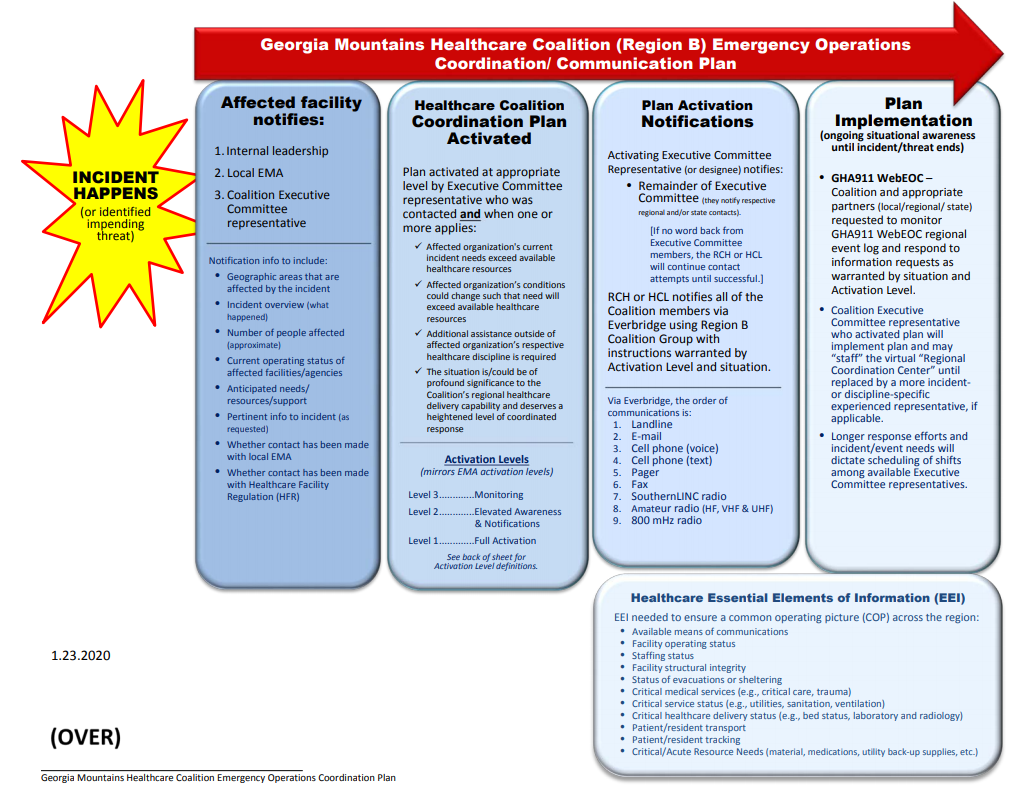 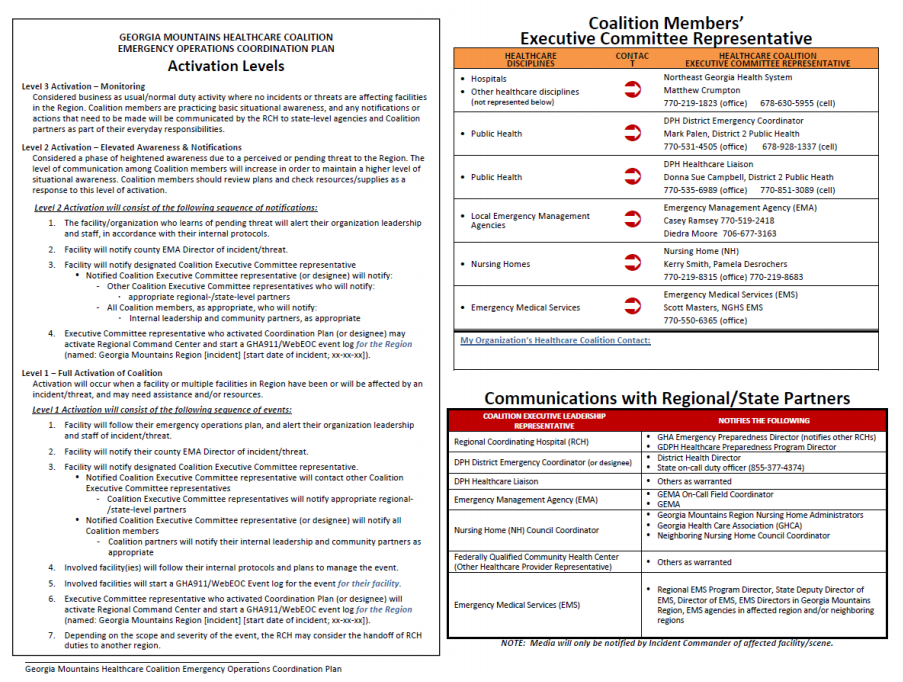 Appendix C: Georgia Mountains Healthcare Coalition (Region B) Executive Committee ContactsRCH - Matthew CrumptonEmergency Preparedness ManagerCoalition CoordinatorNortheast Georgia Health System(o): 770/219-1823(c):  678/630-5955matthew.crumpton@nghs.com EMA - Casey Ramsey Hall County EMA Captain of Special OperationsDepartment Safety OfficerHall County Fire Services(o) 770-503-3215 (c) 770-519-2418 
cramsey@hallcounty.org LTC - Kerry SmithExecutive Director of Long Term CareNew Horizons Lanier Park(o) 770-219-8315(c) 678-773-5229kerry.smith@nghs.com
Coalition Clinical Advisor- Frances FranksCritical Care Resource NurseNortheast Georgia Health System(c) 334-444-2651frances.franks@nghs.comDPH HCL - Donna Sue CampbellEmergency Preparedness Healthcare Liaison
Coalition FacilitatorDistrict 2 Public Health(o) 770-535-6989(c) 770-851-3089DonnaSue.Campbell@dph.ga.gov
DPH EC – Mark PalenDistrict 2 Public Health(o) 770-531-4505(c) 678-928-1337
Mark.Palen@dph.ga.gov  EMA – Diedra Moore
Banks County EMA / E-911
(o) 706-677-3163 
(c) 706-658-5120
dmoore@co.banks.ga.us LTC-Pamela Desrochers
Manager of Long Term Care
New Horizons Limestone
(o) 770-219-8683
(c) 706-769-0670
Pamela.Desrochers@nghs.com Hospital - Cecil Solaguren
Environment of Care Director 
Union General Hospital
(706) 994-3619
cecilsolaguren@uniongeneral.org Appendix D: Role of Children’s Healthcare of Atlanta (CHOA)Children’s Healthcare of Atlanta (CHOA) has contracted with the Georgia Hospital Association (GHA) to act as the Specialty Coordinating Hospital (SCH) for pediatrics with the state of Georgia. In the event of a disaster, CHOA will assist facilities and regions with pediatric patient needs. CHOA Transfer Center can facilitate the acceptance of pediatric patients.If the scope of the event exceeds the resources of CHOA, we will work with those facilities within Georgia that have pediatric inpatient capabilities for patient placement.  CHOA’s is also a signatory to the Southeastern Regional Pediatric Disaster Network and is in contact with numerous pediatric hospitals across the Southeast (Tennessee, North Carolina, South Carolina, Florida, Kentucky, Alabama, and Mississippi). This organization has a memorandum of understanding to support each other in the event of a disaster involving pediatrics.Additional responsibilities of the Specialty Coordinating Hospital (SCH)Children’s Healthcare of Atlanta will: Provide technical assistance for hospitals in the development of plans and exercises as well as during real world emergencies upon request. Assistance may include providing additional staffing, sharing expertise and distribution of specialty care supplies and equipment through mutual aid during a disaster or evacuation.  Participate in regional drills to offer pediatric expertise and to encourage pediatric patients to be included in drill casualties to better prepare for world events For more information on Children’s role as the SCH for pediatrics, please contact Kristopher Mattson at 404-785-7191.Children’s Healthcare of Atlanta OverviewCHOA is comprised of three (3) separate hospitals: Egleston, Scottish Rite and Hughes Spalding.Egleston is the only designated Level 1 Pediatric Trauma Center in the state.Scottish Rite is the only designated Level 2 Pediatric Trauma Center in the state.Hughes Spaulding has Pediatric Emergency Department and pediatric general care capabilities.Between the 3 campuses, CHOA has over 500 licensed pediatric beds!Currently this includes 58 pediatric intensive care beds combined in 2 PICU’s, Neonatal Intensive Care Units (NICU) a Cardiac Intensive Care Unit (CICU) and Technology Dependent Unit (TDICU). Egleston has ECMO capabilities as well. CHOA has all pediatric sub-specialties and will accept pediatric patients in transfer when beds are available. 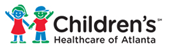 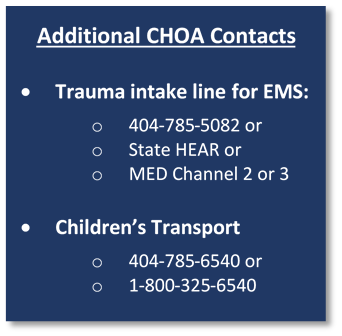 Appendix E:   New WebEOC Guide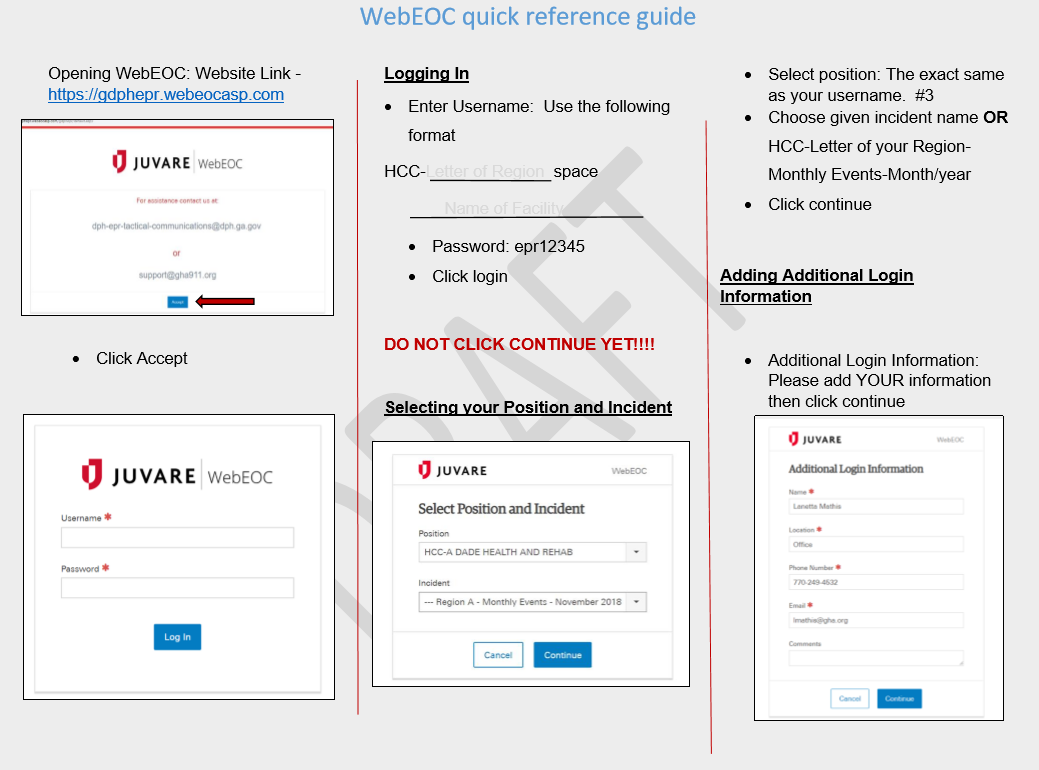 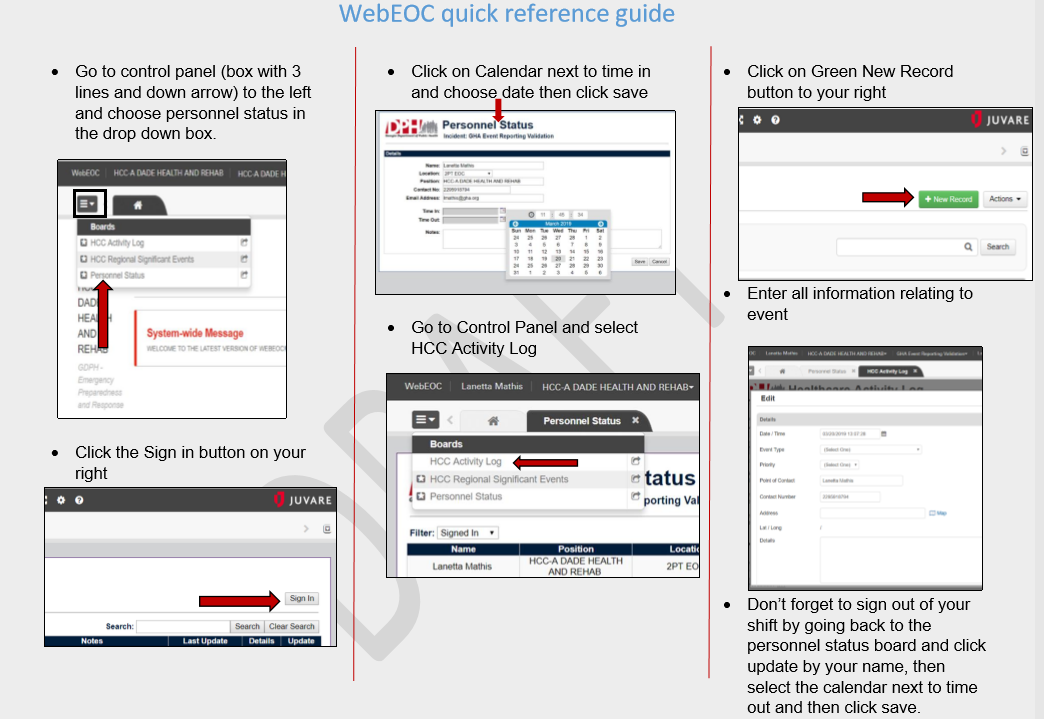 Appendix F: Region B Coalition Members WebEOC Login Information (password = epr12345)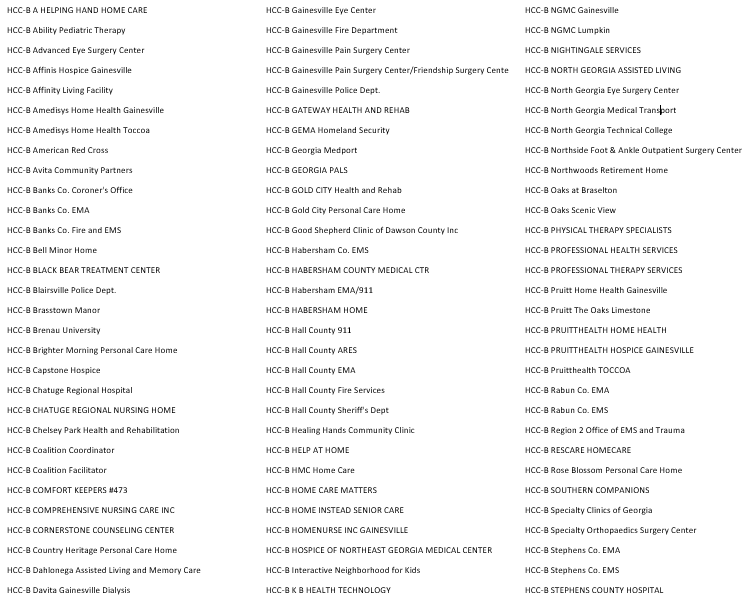 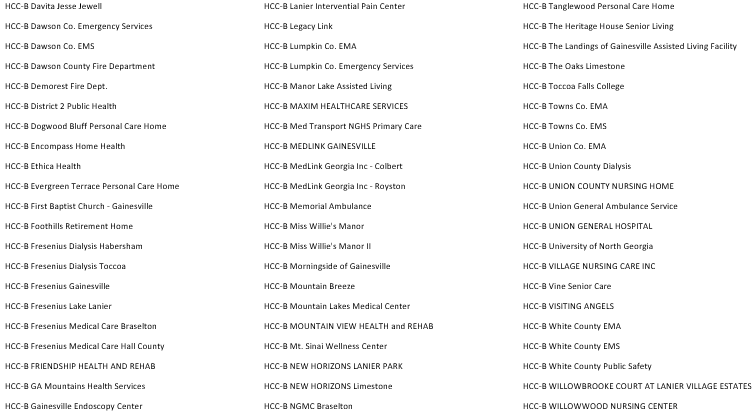 Appendix G: Region B Healthcare Facility Bed CountsAppendix  H: GHA911 WebEOC Event Log - TTXAppendix I: Georgia Mountain Healthcare Coalition EverBridge MessagesGeorgia Mountains (Region B) Healthcare CoalitionEverbridge Communications Drill After Action Report (AAR)Jan 29, 2020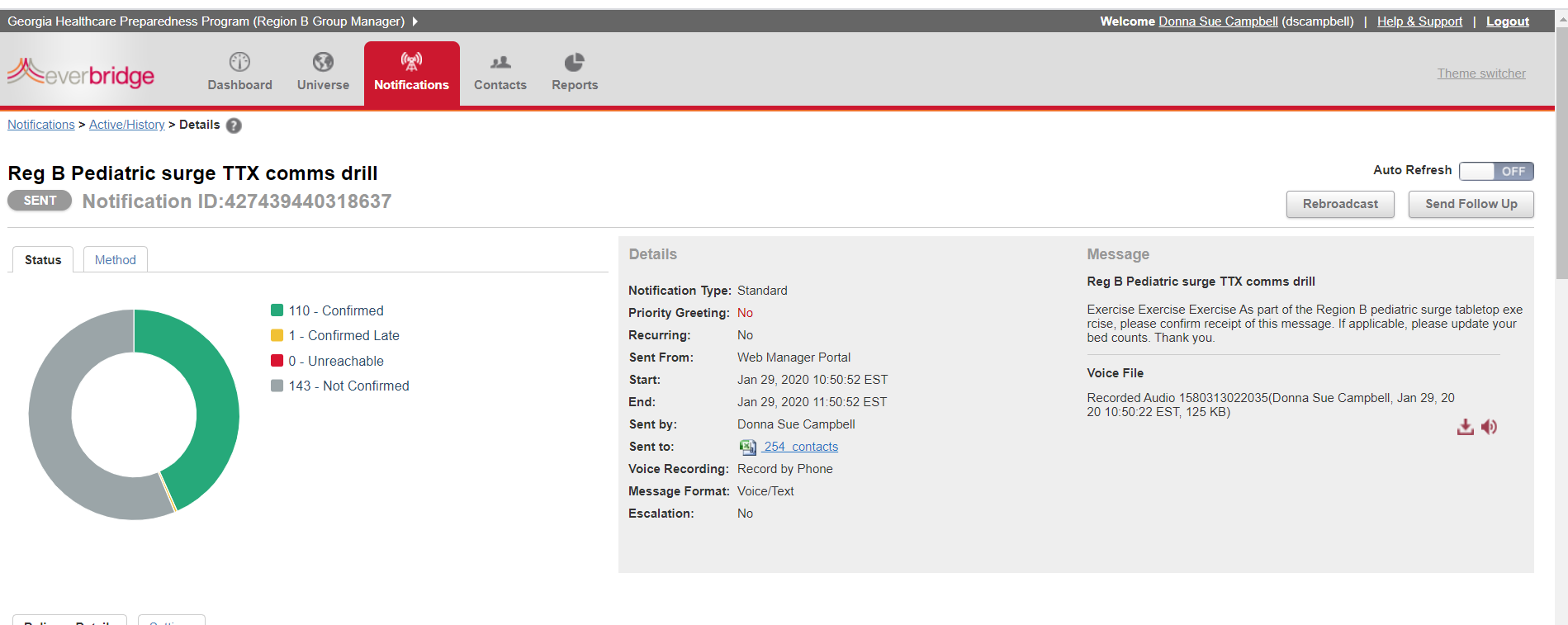 Above message sent to 254 contacts as part of Pediatric Surge Table Top Exercise Jan 29, 2020110 confirmed receipt of message143 did not confirm receipt of messageAll contacts on list were reached by some method, all contacts up to date 43% communication response rate71% bed count update response rateAppendix J: AcronymsAppendix K: Regional Coordinating Hospital Area Map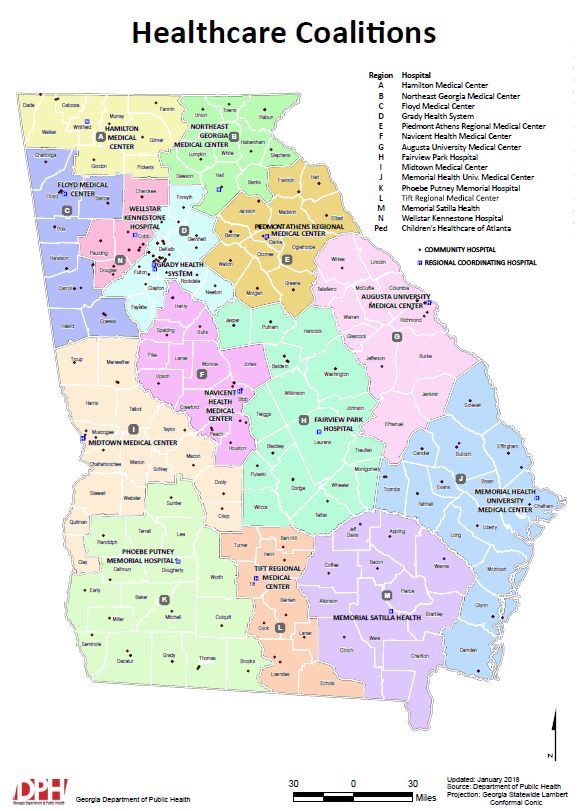 Appendix L: Public Health Districts Map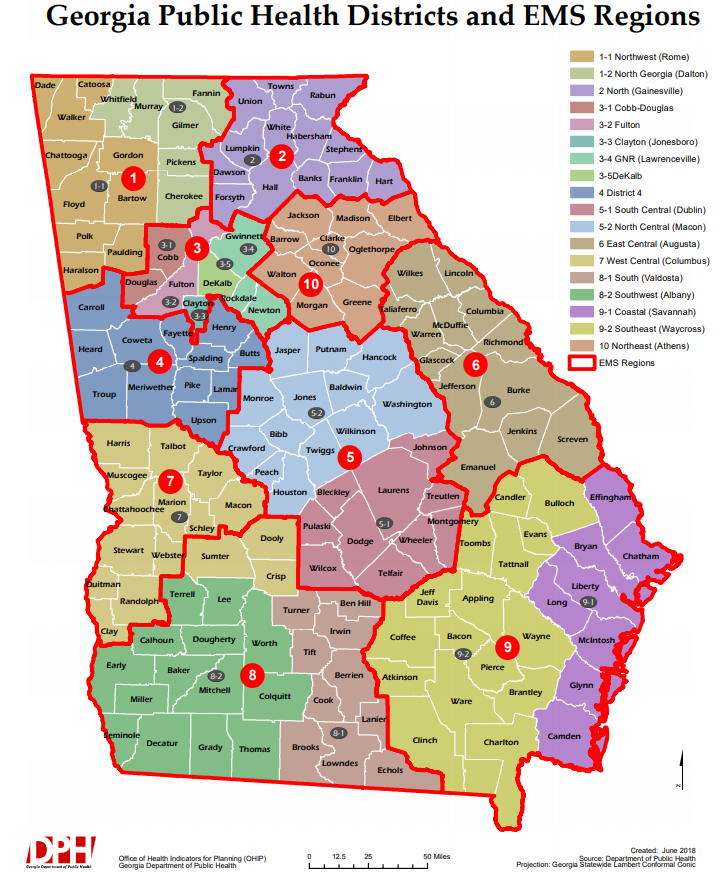 Appendix M: GEMA Regions Map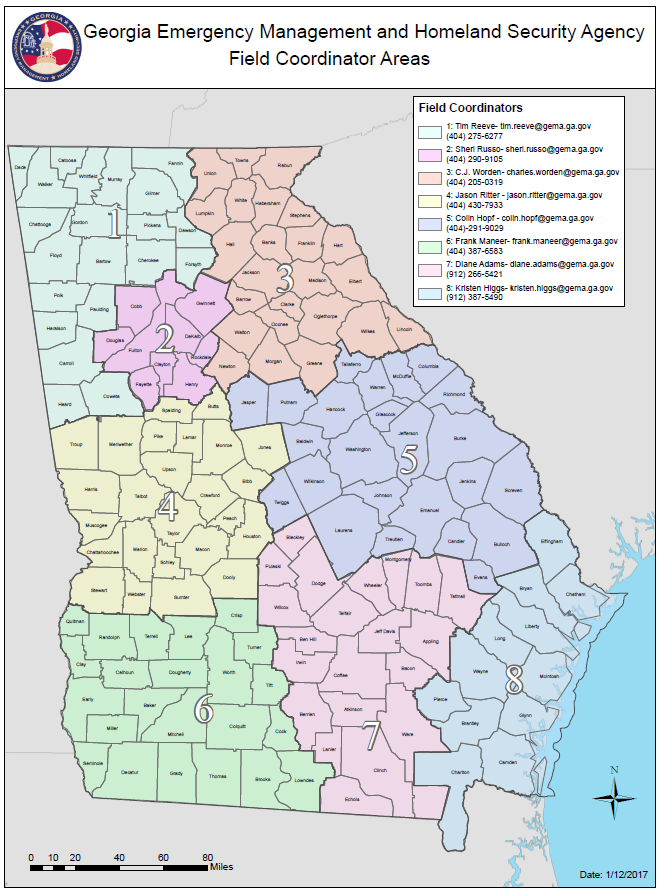 Appendix N: 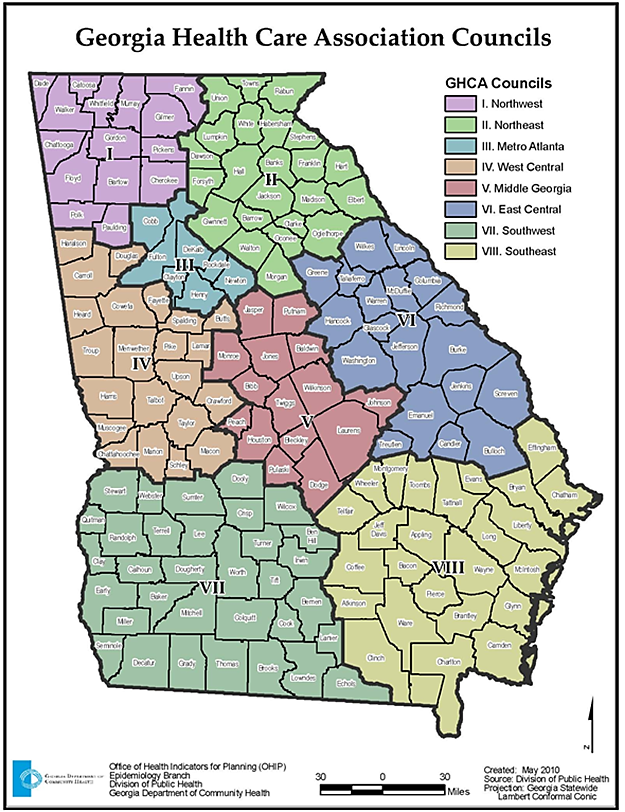 Appendix O: Georgia ARES Districts Map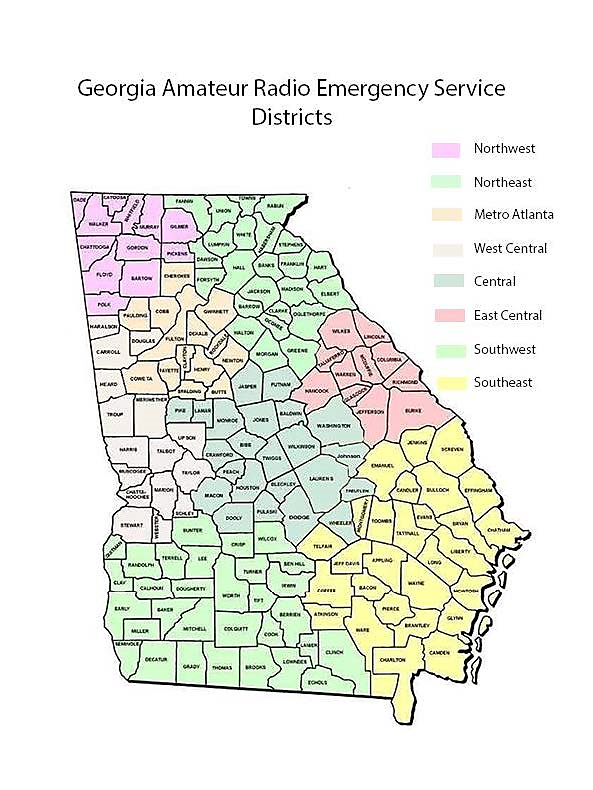 Appendix P: BH Regions Map 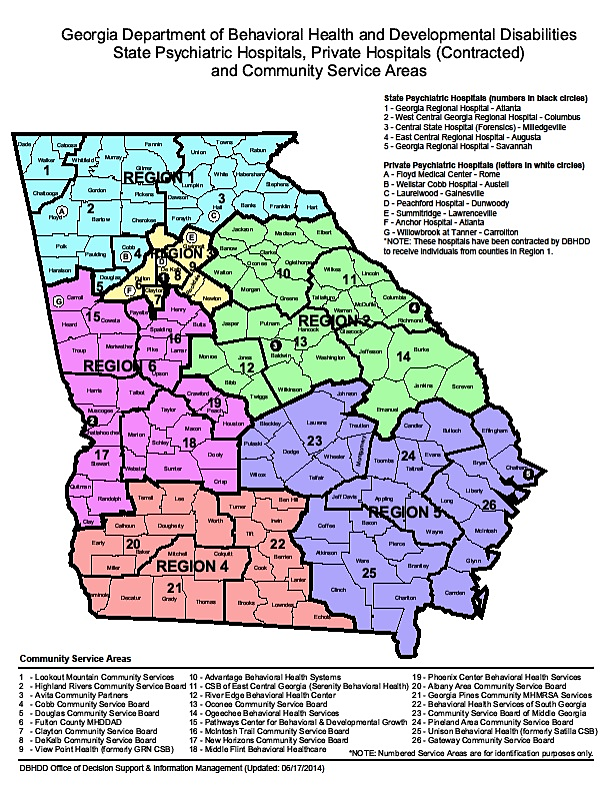 Appendix Q: GEMA Regions Map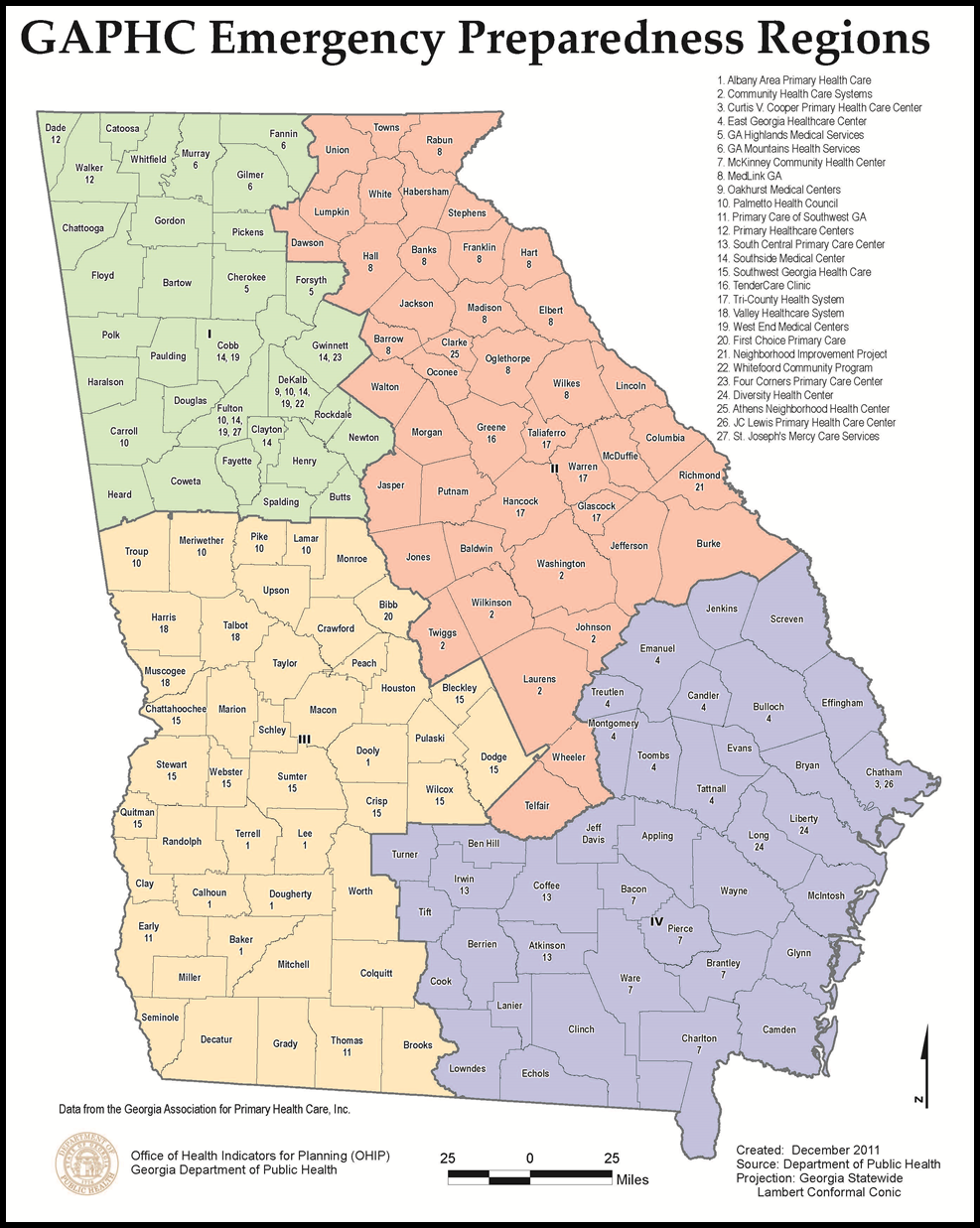 Georgia Mountains Healthcare Coalition (Region B) RCH Northeast Georgia Health SystemGeorgia Mountains Healthcare Coalition (Region B) RCH Northeast Georgia Health SystemGeorgia Mountains Healthcare Coalition (Region B) RCH Northeast Georgia Health SystemNamePhoneEmailMatthew Crumpton, NRP, MEP, CEM-GA, EMHPEmergency Preparedness ManagerMobile: 678.630.5955Office: 770.219.1823Matthew.Crumpton@nghs.comFrances Franks, BSN, RN, EMHPCoalition Clinical AdvisorMobile: 334.444.2651Frances.Franks@nghs.com Exercise NameGeorgia Mountains Healthcare Coalition –Regional Pediatric Surge Tabletop ExerciseExercise DateJanuary 29, 2020PurposeTo review both local and regional coordination in an effort to address preparedness gaps and identify areas for improvement in response to a regional pediatric scenario.ScopeThis discussion-based exercise focuses on Georgia Mountains Healthcare Coalition healthcare facilities’ and community partners’ ability to respond to a regional pediatric surge event.  This will include reviewing local and regional response plans, as well as engaging in discussion to address potential gaps that may exist.Mission AreasPrevention, Protection, Mitigation, and ResponseCore CapabilitiesCap 1: Foundation for Health Care and Medical Readiness	Cap 2: Health Care and Medical Response Coordination	Cap 3: Continuity of Health Care Service Delivery Cap 4: Medical SurgeObjectivesReview regional and internal plans, policies, and procedures of The GMHC Region’s healthcare facilities and community partners needed to respond to a regional pediatric surge incident;Review communications plans involving incident notification and ongoing situational awareness among area healthcare facilities, local governments, and regional partners;Review internal surge plans, and;Review procedures for establishing command and control operationsThreat or HazardPediatric Surge at Medical FacilityScenarioOn January 29, 2020 at 0945, local EMS notifies Med Transport of reports of a school explosion during a rural school assembly.  Initial reports indicate as many as 50 children and adults in the area at the time of the explosion.  Estimated number of casualties is unknown, but initial 911 calls report that the situation is dire.  Patients begin to present to the small local ED by 1000.  Resources are quickly overwhelmed in the small community.SponsorsGeorgia Mountains Healthcare Coalition, Northeast Georgia Health System Regional Coordinating Hospital; Georgia Department of Public HealthParticipating Organizations39 participating Healthcare Organizations and Community Partners (see page 6 for complete listing)Amateur Radio Emergency ServiceGold City Health and RehabNGHS Medical TransportAmedisys Home HealthGold City Personal Care CenterNew Horizons Lanier ParkARES Hall CountyHabersham Medical CenterNew Horizons LimestoneBanks County CoronerHall County EMAEthica HealthBuford DaVitaRegion 2 Office of EMS and TraumaStephens County EMACalhoun Health Care CenterHabersham HomePruittHealth Home HealthChatuge Regional HospitalLanier Village EstatesPruittHealth HospiceChelsey Park Health and RehabMountain Lakes Medical CenterStephens County HospitalDistrict 2 PHNGMC BarrowPruittHealth ToccoaGateway Health and RehabNGMC BraseltonThe Oaks LimestoneGeorgia Hospital AssociationNGMC GainesvilleUnion General HospitalGeorgia Mountains HealthcareNGHS HospiceUniversity of North GeorgiaGold City Health and RehabNGMC LumpkinWillowbrook CourtObjectiveCore CapabilityDiscussed with No Gaps Identified (N)Discussed with Some Gaps Identified (S)Discussed with Major Gaps Identified (M)Unable      to be Discussed (U)Participants will review regional and internal plans, policies, and procedures of The GMHC Region’s healthcare facilities and community partners needed to respond to a regional pediatric surge incidentHealth Care and Medical ReadinessSThe Georgia Mountains Healthcare Coalition will review communications plans involving incident notification and ongoing situational awareness among area healthcare facilities, local governments, and regional partnersHealth Care and Medical Response CoordinationSGeorgia Mountains Healthcare Coalition healthcare facilities and response partners will review procedures for establishing command and control operationsContinuity of Health Care Service DeliverySThe Georgia Mountains Healthcare Coalition members will review internal surge plans.  Medical SurgeSRatings Definitions:Discussed with No Gaps Identified (N): The targets and critical tasks associated with the capability were discussed in a manner that fully addressed the objective(s) without identifying any operational gaps in current policies, plans, and protocols. Existing policies, plans, and protocols are effective and are not perceived to need additional updates at this time. Staff members are fully trained and understand the existing protocols.Discussed with Some Gaps Identified (S): The targets and critical tasks associated with the capability were discussed in a manner that addressed the objective(s). While plans are currently in place, some operational gaps were identified. Plans need to be expanded and/or altered to better address identified gaps. Additional training and education on existing plans may also be required.Discussed with Major Gaps Identified (M): The targets and critical tasks associated with the capability were discussed in a manner that addressed the objective(s). It was recognized that major operational gaps are present. Needed plans, policies, and protocols may not exist.  Current plans are not coordinated with coalition partners and will be difficult to effectively operationalize during a regional response. Training and education on any new plans or protocols will be required.Unable to Discuss (U): The targets and critical tasks associated with the capability were not discussed in a way which allows for evaluation of the identified objective(s).Ratings Definitions:Discussed with No Gaps Identified (N): The targets and critical tasks associated with the capability were discussed in a manner that fully addressed the objective(s) without identifying any operational gaps in current policies, plans, and protocols. Existing policies, plans, and protocols are effective and are not perceived to need additional updates at this time. Staff members are fully trained and understand the existing protocols.Discussed with Some Gaps Identified (S): The targets and critical tasks associated with the capability were discussed in a manner that addressed the objective(s). While plans are currently in place, some operational gaps were identified. Plans need to be expanded and/or altered to better address identified gaps. Additional training and education on existing plans may also be required.Discussed with Major Gaps Identified (M): The targets and critical tasks associated with the capability were discussed in a manner that addressed the objective(s). It was recognized that major operational gaps are present. Needed plans, policies, and protocols may not exist.  Current plans are not coordinated with coalition partners and will be difficult to effectively operationalize during a regional response. Training and education on any new plans or protocols will be required.Unable to Discuss (U): The targets and critical tasks associated with the capability were not discussed in a way which allows for evaluation of the identified objective(s).Ratings Definitions:Discussed with No Gaps Identified (N): The targets and critical tasks associated with the capability were discussed in a manner that fully addressed the objective(s) without identifying any operational gaps in current policies, plans, and protocols. Existing policies, plans, and protocols are effective and are not perceived to need additional updates at this time. Staff members are fully trained and understand the existing protocols.Discussed with Some Gaps Identified (S): The targets and critical tasks associated with the capability were discussed in a manner that addressed the objective(s). While plans are currently in place, some operational gaps were identified. Plans need to be expanded and/or altered to better address identified gaps. Additional training and education on existing plans may also be required.Discussed with Major Gaps Identified (M): The targets and critical tasks associated with the capability were discussed in a manner that addressed the objective(s). It was recognized that major operational gaps are present. Needed plans, policies, and protocols may not exist.  Current plans are not coordinated with coalition partners and will be difficult to effectively operationalize during a regional response. Training and education on any new plans or protocols will be required.Unable to Discuss (U): The targets and critical tasks associated with the capability were not discussed in a way which allows for evaluation of the identified objective(s).Ratings Definitions:Discussed with No Gaps Identified (N): The targets and critical tasks associated with the capability were discussed in a manner that fully addressed the objective(s) without identifying any operational gaps in current policies, plans, and protocols. Existing policies, plans, and protocols are effective and are not perceived to need additional updates at this time. Staff members are fully trained and understand the existing protocols.Discussed with Some Gaps Identified (S): The targets and critical tasks associated with the capability were discussed in a manner that addressed the objective(s). While plans are currently in place, some operational gaps were identified. Plans need to be expanded and/or altered to better address identified gaps. Additional training and education on existing plans may also be required.Discussed with Major Gaps Identified (M): The targets and critical tasks associated with the capability were discussed in a manner that addressed the objective(s). It was recognized that major operational gaps are present. Needed plans, policies, and protocols may not exist.  Current plans are not coordinated with coalition partners and will be difficult to effectively operationalize during a regional response. Training and education on any new plans or protocols will be required.Unable to Discuss (U): The targets and critical tasks associated with the capability were not discussed in a way which allows for evaluation of the identified objective(s).Ratings Definitions:Discussed with No Gaps Identified (N): The targets and critical tasks associated with the capability were discussed in a manner that fully addressed the objective(s) without identifying any operational gaps in current policies, plans, and protocols. Existing policies, plans, and protocols are effective and are not perceived to need additional updates at this time. Staff members are fully trained and understand the existing protocols.Discussed with Some Gaps Identified (S): The targets and critical tasks associated with the capability were discussed in a manner that addressed the objective(s). While plans are currently in place, some operational gaps were identified. Plans need to be expanded and/or altered to better address identified gaps. Additional training and education on existing plans may also be required.Discussed with Major Gaps Identified (M): The targets and critical tasks associated with the capability were discussed in a manner that addressed the objective(s). It was recognized that major operational gaps are present. Needed plans, policies, and protocols may not exist.  Current plans are not coordinated with coalition partners and will be difficult to effectively operationalize during a regional response. Training and education on any new plans or protocols will be required.Unable to Discuss (U): The targets and critical tasks associated with the capability were not discussed in a way which allows for evaluation of the identified objective(s).Ratings Definitions:Discussed with No Gaps Identified (N): The targets and critical tasks associated with the capability were discussed in a manner that fully addressed the objective(s) without identifying any operational gaps in current policies, plans, and protocols. Existing policies, plans, and protocols are effective and are not perceived to need additional updates at this time. Staff members are fully trained and understand the existing protocols.Discussed with Some Gaps Identified (S): The targets and critical tasks associated with the capability were discussed in a manner that addressed the objective(s). While plans are currently in place, some operational gaps were identified. Plans need to be expanded and/or altered to better address identified gaps. Additional training and education on existing plans may also be required.Discussed with Major Gaps Identified (M): The targets and critical tasks associated with the capability were discussed in a manner that addressed the objective(s). It was recognized that major operational gaps are present. Needed plans, policies, and protocols may not exist.  Current plans are not coordinated with coalition partners and will be difficult to effectively operationalize during a regional response. Training and education on any new plans or protocols will be required.Unable to Discuss (U): The targets and critical tasks associated with the capability were not discussed in a way which allows for evaluation of the identified objective(s).Objective IParticipants will review regional and internal plans, policies, and procedures of The GMHC Region’s healthcare facilities and community partners needed to respond to a regional pediatric surge incidentObjective IIThe Georgia Mountains Healthcare Coalition will review communications plans involving incident notification and ongoing situational awareness among area healthcare facilities, local governments, and regional partnersObjective IIIGeorgia Mountains Healthcare Coalition healthcare facilities and response partners will review procedures for establishing command and control operations.Objective IV	  The Georgia Mountains Healthcare Coalition members will review internal surge plansCore CapabilityIssue/Area for ImprovementCorrective ActionCapability ElementPrimary Responsible OrganizationStart DateCompletion DateFoundations for Healthcare and Medical ReadinessTrain and Prepare the Healthcare and Medical Workforcea. Conduct ongoing Pediatric specific education and training to maintain competencies across region based on best practice.TrainingCoalition Executive TeamMay 20, 2020Foundations for Healthcare and Medical ReadinessTrain and Prepare the Healthcare and Medical Workforceb. Conduct operations-based exercises following the determination of plan triggers to address operational gaps that may manifestExerciseCoalition Executive TeamMay 20, 2020Foundations for Healthcare and Medical ReadinessTrain and Prepare the Healthcare and Medical Workforcec. Plan, conduct, and evaluate coordinated exercises with healthcare coalition members and other response organizations.ExerciseCoalition Executive TeamMay 20, 2020Foundations for Healthcare and Medical ReadinessEnsure Preparedness is Sustainabled. Ensure its members understand the Role of the Healthcare Coalition PlanningCoalition Executive TeamMay 20, 2020Foundations for Healthcare and Medical ReadinessEnsure Preparedness is Sustainablee. Utilize upcoming planning meetings and regional events to educate all members on the roles the coalition may play during an extended regional response.PlanningCoalition Executive TeamMay 20, 2020Foundations for Healthcare and Medical ReadinessIdentify Risks and Needsf. Educate and train on identified vulnerabilities and risks related to Pediatric Surge, including special considerations of specialty equipment, supplies, pharmaceuticals.TrainingCoalition Executive TeamMay 20, 2020Health Care and Medical Response CoordinationUtilize Information Sharing Procedures and Platformsa. Assist Healthcare facilities and community partners who are unfamiliar with GHA911 WebEOC and Everbridge with additional information and trainingTrainingCoalition Executive TeamMay 20, 2020Health Care and Medical Response CoordinationUtilize Information Sharing Procedures and Platformsb. Support and guidance for individual facilities’ internal communications plans related to a Pediatric Surge.PlanningCoalition Executive TeamMay 20, 2020Health Care and Medical Response CoordinationCoordinate Response Strategy, Resources, and Communicationsc. Establish a JIC and exercise it;   Provide PIO Training to representatives across the region.PlanningCoalition Executive TeamMay 20, 2020Health Care and Medical Response CoordinationCoordinate Response Strategy, Resources, and Communicationsc. Establish a JIC and exercise it;   Provide PIO Training to representatives across the region.PlanningCoalition Executive TeamMay 20, 2020Continuity of Health Care Service DeliveryMaintain access to non-personnel resources during an emergencya. Conduct an extensive inventory of regional assets and assemble a database that allows users to know who controls which regional assets, whether they are currently available, and who to contact to request use of a resource.PlanningCoalition Executive TeamMay 20, 2020Continuity of Health Care Service DeliveryMaintain access to non-personnel resources during an emergencyb. Develop Pediatric Surge Response resource list and formula to calculate and maintain a reasonable level of necessary pediatric specific suppliesEquipmentCoalition Executive TeamMay 20, 2020Continuity of Health Care Service DeliveryProtect Responders’ Safety and Healthc. Continue to offer CISM courses and distribute mental health and healthcare worker resiliency resources widely.TrainingCoalition Executive TeamMay 20, 2020Continuity of Health Care Service DeliveryPlan for Continuity of Operationsd. Draft and Incorporate Pediatric Surge Annex to define necessary strategies to ensure an efficient, unified response to any Pediatric Medical Surge IncidentPlanningCoalition Executive TeamMay 20, 2020Continuity of Health Care Service DeliveryCoordinate Health Care Delivery System Recoverya. Support individual facility system recovery planning, assessment, and facilitation related to an HID incident.PlanningCoalition Executive TeamMay 20, 2020Continuity of Health Care Service DeliveryCoordinate Health Care Delivery System Recoveryb. Distribute resources and information required to protect the healthcare workforce and further develop healthcare worker resilience. EquipmentCoalition Executive TeamMay 20, 2020Plan for and respond to Medical SurgeProvide Pediatric Care during a medical surge responsea. CHOA take the lead in advising as the subject matter expert; providing a uniform response plan, supply lists, and trainings based on best practice.PlanningCoalition Executive Team May 20, 2020Plan for and respond to Medical SurgeProvide Pediatric Care during a medical surge responseb. CHOA Contact instructions be highly visible in all frontline facilities, especially in registration and intake areas.  Add to Regional Coordination Communication PlanPlanningCoalition Executive TeamMay 20, 2020Plan for and respond to Medical SurgeManage Mass Fatalitiesc. Mass casualty victim identification, tracking, and fatality management: morgue capacity within their facility as well as accessing regional resources.EquipmentCoalition Executive TeamMay 20, 2020REGION BFACILITY TYPE# LICENSED BEDSCURRENT CENSUSBANKSTOTALDAWSONTOTALHABERSHAMHabersham County Medical CenterHospital137Habersham HomeNursing Home84The Oaks Scenic View Skilled NursingNursing Home148TOTALHALLWillowbrooke Court At Lanier Village EstatesNursing Home64New Horizons LimestoneNursing Home134The Oaks- LimestoneNursing Home104Willowwood Nursing CenterNursing Home100The Bell Minor HomeNursing Home104Northeast Georgia Medical CenterHospital557NGHS BraseltonHospital100New Horizons Lanier ParkNursing Home118TOTALLUMPKINNortheast Georgia Medical Center - LumpkinHospital49Chelsey Park Health and RehabilitationNursing Home60Gold City Health and RehabNursing Home102TOTALRABUNMountain Lakes Medical CenterHospital25Mountain View Health CareNursing Home113TOTALSTEPHENSStephens County HospitalHospital96Pruitt Health - ToccoaNursing Home181TOTALTOWNSChatuge Regional HospitalHospital137Chatuge Regional Nursing HomeNursing Home112TOTALUNIONUnion General HospitalHospital45Union County Nursing HomeNursing Home150TOTALWHITEFriendship Health and RehabNursing Home89Gateway Health and RehabNursing Home60TOTALCommentEntered ByBed counts have been updated. On standby for potential patient intake.
Terry Head as HCC-B Chelsey Park Health and Rehabilitation at 11:24:31 on 11:24:31HCC-B Chelsey Park Health and RehabilitationOn standby for support for potential intake of patients.
Kevin Chamlee as HCC-B Ethica Health at 11:17:16 on 11:17:16HCC-B Ethica HealthBed count updated. Everbridge acknowledged.
Wendell Farmer as HCC-B Chatuge Regional Hospital at 11:14:04 on 11:14:04

Participation in Region B Peds Surge
Wendell Farmer as HCC-B Chatuge Regional Hospital at 11:08:21 on 11:08:21HCC-B Chatuge Regional HospitalWe are in a support mode, able to assume care of patients that can be discharged to home to open up beds at the hospital.
Rita Southworth as HCC-B Pruitt Home Health Gainesville at 11:09:59 on 11:09:59HCC-B Pruitt Home Health GainesvilleNotification sent to Region B HCC members via Everbridge to test communications and request bedcount updates
Donna Sue Campbell as HCC-B Coalition Facilitator at 10:52:15 on 10:52:15HCC-B Coalition FacilitatorEXERCISE EXERCISE EXERCISE
Matthew Crumpton as HCC-B Coalition Coordinator at 10:20:09 on 10:20:09

Local EMS notifies Med Transport of reports of a school explosion during a rural school assembly. Initial reports indicate as many as 50 children and adults in the area at the time of explosion. Estimated number of causalities is unknown, but initial 911 calls report that the situation is dire.
Matthew Crumpton as HCC-B Coalition Coordinator at 10:13:23 on 10:13:23HCC-B Coalition CoordinatorBed counts have been updated. On standby for potential patient intake.
Terry Head as HCC-B Chelsey Park Health and Rehabilitation at 11:24:31 on 11:24:31HCC-B Chelsey Park Health and RehabilitationAcronymMeaningAARAfter Action ReportARESAmateur Radio Emergency Service CHOAChildren's Healthcare of AtlantaEEIEssential Elements of InformationEMAEmergency Management AgencyEMSEmergency Medical ServicesEOCEmergency Operations CenterEOPEmergency Operations PlanEPDEnvironmental Protection DivisionEPTExercise Planning TeamESAR-VHPEmergency System for Advance Registration of Volunteer Health ProfessionalsESFEmergency Support FunctionFSEFull Scale ExerciseGAPHCGeorgia Association for Primary Health CareGDBHDDGeorgia Department of Behavioral Health and Developmental Disabilities GDPHGeorgia Department of Public HealthGEMAGeorgia Emergency Management AgencyGHAGeorgia Hospital AssociationGHCAGeorgia Health Care AssociationHCCHealthcare Coalition CoordinatorHCFHealthcare Coalition FacilitatorHICSHospital Incident Command SystemHSEEPHomeland Security Exercise Evaluation ProgramHVAHazard Vulnerability AssessmentHVACHeating, Ventilation, and Air ConditioningICSIncident Command SystemISCInternal Surge CapacityITInformation TechnologyJICJoint Information CenterLELaw EnforcementLEPCLocal Emergency Planning CommitteeMOUMemorandum of UnderstandingMSELMaster Scenario Event ListNIMSNational Incident Management SystemPAPRPowered Air Purifying RespiratorPIOPublic Information OfficerPPEPersonal Protective EquipmentRCHRegional Coordinating HospitalSERVGAState Emergency Registry of Volunteers of GeorgiaSitManSituation ManualSMESubject Matter ExpertTTXTabletop Exercise